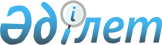 О реорганизации республиканского государственного казенного предприятия "Национальный аккредитационный центр" Министерства образования и науки Республики КазахстанПостановление Правительства Республики Казахстан от 31 августа 2012 года № 1110.
      В соответствии с  пунктом 1 статьи 130 Закона Республики Казахстан "О государственном имуществе" от 1 марта 2011 года Правительство Республики Казахстан ПОСТАНОВЛЯЕТ:
      1. Реорганизовать республиканское государственное казенное предприятие "Национальный аккредитационный центр" Министерства образования и науки Республики Казахстан путем преобразования в республиканское государственное предприятие на праве хозяйственного ведения "Центр Болонского процесса и академической мобильности" Министерства образования и науки Республики Казахстан (далее – предприятие).
      2. Определить:
      1) уполномоченным органом соответствующей отрасли в отношении предприятия Министерство образования и науки Республики Казахстан;
      2) основным предметом деятельности предприятия – осуществление деятельности в области высшего и послевузовского образования.
      3. Министерству образования и науки Республики Казахстан в установленном законодательством порядке обеспечить:
      1) представление на утверждение в Комитет государственного имущества и приватизации Министерства финансов Республики Казахстан устава предприятия;
      2) государственную регистрацию предприятия в органах юстиции;
      3) принятие иных мер, вытекающих из настоящего постановления.
      4. Утвердить прилагаемые  изменения и дополнения, которые вносятся в некоторые решения Правительства Республики Казахстан.
      5. Настоящее постановление вводится в действие по истечении десяти календарных дней со дня первого официального опубликования.  Изменения и дополнения,
которые вносятся в некоторые решения
Правительства Республики Казахстан
      1. Утратил силу постановлением Правительства РК от 05.08.2013  № 796.
      2. Утратил силу постановлением Правительства РК от 19.08.2022 № 581 .
      3. Утратил силу постановлением Правительства РК от 28.08.2015  № 683 (вводится в действие со дня его подписания и подлежит официальному опубликованию).
      4. Утратил силу постановлением Правительства РК от 18.09.2013  № 983 (вводится в действие со дня первого официального опубликования).
      5. В  постановлении Правительства Республики Казахстан от 31 марта 2011 года № 336 "Об утверждении стандартов государственных услуг и внесении изменений и дополнения в некоторые решения Правительства Республики Казахстан" (САПП Республики Казахстан, 2011 г., № 28, ст. 350):
      в  стандарте государственной услуги "Признание и нострификация документов об образовании", утвержденном указанным постановлением:
       пункт 1 изложить в новой редакции:
      "1. Государственная услуга оказывается Центром Болонского процесса и академической мобильности (далее - центр), который расположен по адресу: г. Астана, пр. Жеңіс, д. 16/1, (4 этаж, левое крыло). Уполномоченным органом является Комитет по контролю в сфере образования и науки Министерства образования и науки Республики Казахстан (далее - комитет). Адрес комитета: г. Астана, Левый берег, ул. Орынбор, д. 8, Дом министерств, подъезд 11.";
       пункт 4 изложить в новой редакции:
      "4. Полная информация о порядке оказания государственной услуги располагается на официальном сайте комитета (www.educontrol.kz) и сайте центра (www.nаc.edu.kz), телефоны: 8 (7172) 74-24-29, 74-23-49, 73-17-43, 73-17-44, 73-17-50.";
       пункт 8 изложить в новой редакции:
      "8. Государственная услуга оказывается платно. За оказание государственной услуги взимается плата согласно прейскуранту цен, утвержденному Министерством образования и науки Республики Казахстан, в котором отражена степень сложности проводимой процедуры - от автоматического признания документов об образовании до процедуры нострификации (эквивалентности), включающей в себя экспертизу документов на соответствие их Государственному общеобязательному стандарту образования Республики Казахстан с привлечением внештатных экспертов. Способ оплаты - безналичный.
      Банковские реквизиты:
      РГП "ЦБПиАМ" МОН РК
      РНН 620200256368
      БИН 050640004360
      ИИК KZ117998ВТВ0000002884
      Столичный филиал АО "Цеснабанк"
      БИK TSES KZ KA
      Кбе 16
      Форма квитанции устанавливается по усмотрению банка, в котором производится оплата. Ускоренное обслуживание не предусмотрено.";
       пункт 10 изложить в новой редакции:
      "10. Имеется информационный стенд с перечнем необходимых документов, образцами документов и заявлений, графика работ. Для людей с ограниченными физическими возможностями в здании предусмотрены пандус и лифт, ведущие в офис центра.";
       пункт 13 изложить в новой редакции:
      "13. Заполненный бланк заявления по установленной форме сдается вместе со всем перечнем документов, указанных в п. 11, в центр по адресу: г. Астана, пр. Жеңіс, д.16/1, (4 этаж, левое крыло).";
       пункт 25 изложить в новой редакции:
      "25. Принятая жалоба регистрируется в канцелярии комитета и рассматривается в установленные законодательством сроки.
      Контактные телефоны председателя комитета и руководителя центра указываются в официальных источниках информации и на стендах, расположенных в помещении центра, а также согласно приложению 3 к настоящему стандарту. Информацию о ходе рассмотрения жалобы и результатах можно узнать у начальника управления и главного эксперта административной и аналитической работы комитета, а также у начальника управления центра.";
      в  приложении 3 к стандарту государственной услуги "Признание и нострификация документов об образовании", утвержденном указанным постановлением:
      в контактных данных руководителя и ответственных исполнителей по признанию и нострификации документов об образовании:
      строки, порядковые номера 4 и 5, изложить в новой редакции:
      "
                                                                       ".
					© 2012. РГП на ПХВ «Институт законодательства и правовой информации Республики Казахстан» Министерства юстиции Республики Казахстан
				
Премьер-Министр
Республики Казахстан
К. МасимовУтверждены
постановлением Правительства
Республики Казахстан
от 31 августа 2012 года № 1110
4
Директор Центра Болонского процесса и академической мобильности Министерства образования и науки Республики Казахстан
г. Астана, пр. Жеңіс, д. 16/1, (4 этаж, левое крыло).
(8-7172) 73-17-40
5
Начальник управления Центра Болонского процесса и академической мобильности Министерства образования и науки Республики Казахстан
г. Астана, пр. Жеңіс, д. 16/1, (4 этаж, левое крыло).
(8-7172) 73-17-44